۲۶۵ - ای مستبشر ببشارت اللّه و مطمئن بفضل و موهبت سلطان…حضرت عبدالبهاءاصلی فارسی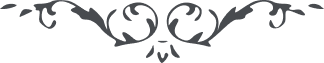 ۲۶۵ - ای مستبشر ببشارت اللّه و مطمئن بفضل و موهبت سلطان احديّت ای مستبشر ببشارت اللّه و مطمئن بفضل و موهبت سلطان احديّت، ذکرت در سجن اعظم در انجمن روحانيان مذکور و در حلقه آزادگان مشهور. اگر چه بظاهر غائبی بباطن در حضور حاضر بجسم بعيدی بجان قريب بتن محرومی بدل محرم سرّ مصون در محفل يارانی و در محضر مشتاقان. توسّل بذيل اطهر جو و توجّه بجمال انور کن مهجور مشو و مخجول مباش محجوب منشين پرده برانداز و مقنعه برافکن روی نورانی بنما و چهره رحمانی بگشا شهره آفاق شو و شيدای حسن مالک يوم ميثاق بازار عارفان بشکن و دکّان شکّران بگشا رو بگلزار کن و سير مرغزار نما عندليب راز شو و آغاز ساز کن و بنغمه آواز دمساز شو چنگ و چغانه بزن و نغمه و ترانه برآر مجلس انس در گلشن محبّت اللّه ترتيب ده صهبای عرفان بنوشان و الحان ايقان بنواز  ” آتش موسی بين آن گل رعنا بين   سينه سينا بين   آن يد بيضا بين “ تا از فضل ايّام محروم نگردی. 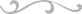 